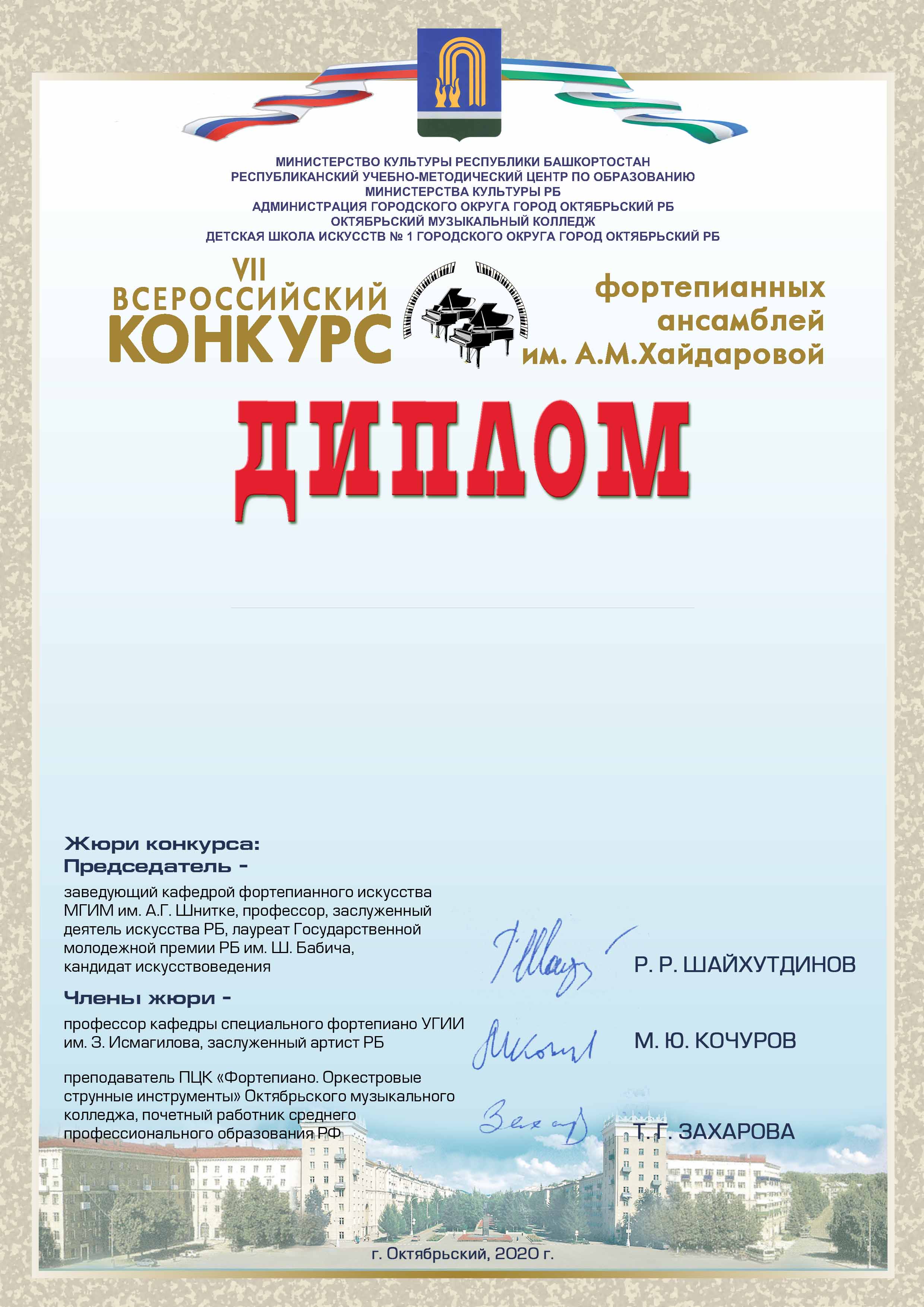         ЛАУРЕАТА I СТЕПЕНИ                                                        Старшая группа                                                                 награждаются              Хамидуллина Амелия            Черкасова Станислава                  «Детская школа искусств № 2 » г. Октябрьский                      Преподаватель – Людмила Николаевна Савинова